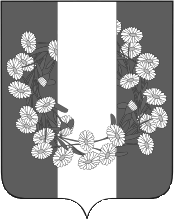 АДМИНИСТРАЦИЯ БУРАКОВСКОГО СЕЛЬСКОГО ПОСЕЛЕНИЯ КОРЕНОВСКОГО РАЙОНАПОСТАНОВЛЕНИЕот 02.06.2017                                                                                                                               № 59хут.БураковскийОб образовании Попечительского совета по вопросам                                            похоронного дела при администрации                                                                  Бураковского сельского поселения Кореновского районаВо исполнение статьи 27 Федерального закона от 12 января 1996 года № 8-ФЗ  «О погребении и похоронном деле», статьи 14 Закона Краснодарского края от 04 февраля 2004 года  № 666-КЗ «О погребении и похоронном деле в Краснодарском крае», в целях осуществления общественного контроля за деятельностью в сфере похоронного дела на территории Бураковского сельского поселения Кореновского района администрация Бураковского сельского поселения Кореновского района   п о с т а н о в л я е т:1. Утвердить Положение о Попечительском совете по вопросам похоронного дела при администрации Бураковского сельского поселения Кореновского района (приложение № 1).2. Образовать Попечительский совет по вопросам похоронного дела при администрации Бураковского сельского поселения Кореновского района и утвердить его состав (приложение № 2).3. Общему отделу администрации Бураковского сельского поселения Кореновского района (Абрамкина) обнародовать настоящее постановление в установленных местах и разместить его на официальном сайте органов местного самоуправления Бураковского сельского поселения Кореновского района  в информационно-телекоммуникационной сети Интернет.4. Постановление вступает в силу после его официального обнародования. Глава Бураковского сельского поселения Кореновского района                                                                        Л.И.ОрлецкаяПОЛОЖЕНИЕ о Попечительском совете по вопросам похоронного дела
при администрации Бураковского сельского поселения Кореновского района1. Общие положения1.1. Настоящее Положение регламентирует деятельность Попечительского совета по вопросам похоронного дела при администрации Бураковского сельского поселения Кореновского района (далее - Попечительский совет).1.2. Попечительский совет создается в целях осуществления общественного контроля за деятельностью в сфере похоронного дела на территории Бураковского сельского поселения Кореновского района.1.3. Попечительский совет является совещательным органом и содействует выполнению и соблюдению положений законодательства о погребении и похоронном деле.1.4. Попечительский совет осуществляет свою деятельность на общественных началах, его решения носят рекомендательный характер.1.5. Попечительский совет осуществляет свою деятельность на принципах гласности, добровольности и равноправия его членов.1.6. Попечительский совет в своей деятельности руководствуется Конституцией Российской Федерации, законодательством Российской Федерации и Краснодарского края, уставом Бураковского сельского поселения Кореновского района, настоящим Положением. 2. Функции Попечительского совета2.1. Попечительский совет выполняет следующие функции:изучает состояние похоронного дела на территории Бураковского сельского поселения Кореновского района;рассматривает и готовит предложения главе Бураковского сельского поселения Кореновского района по улучшению похоронного обслуживания и организации новых мест погребения;в установленный срок рассматривает обращения по вопросам похоронного дела, поступившие в адрес Попечительского совета от физических и юридических лиц;в установленный строк рассматривает обращения по вопросам похоронного дела, поступившие из органов государственной власти Краснодарского края и муниципального образования Кореновский район;вносит предложения по улучшению организации работы по информированию населения о действующем законодательстве, связанном с выплатой социального пособия на погребение;вносит предложения о необходимости создания, реконструкции, закрытия мест погребения;вносит предложения об обозначении и регистрации ранее неизвестных захоронений и по перезахоронению останков погибших;принимает участие в решении вопросов увековечения памяти видных деятелей Российской Федерации, Краснодарского края, поселения, похороненных на территории Бураковского сельского поселения Кореновского района.3. Полномочия Попечительского совета3.1. В рамках осуществления своих функций Попечительский совет вправе:вносить в установленном порядке органам местного самоуправления Бураковского сельского поселения Кореновского района предложения и рекомендации по разработке нормативных правовых актов в сфере похоронного дела;приглашать на свои заседания представителей органов местного самоуправления Бураковского сельского поселения Кореновского района, осуществляющих деятельность в сфере похоронного дела, общественных и религиозных организаций и других организаций и граждан;привлекать в установленном законом порядке для дачи разъяснений, консультаций при рассмотрении отдельных вопросов похоронного дела специалистов, экспертов, а также представителей организаций, осуществляющих деятельность в сфере похоронного дела;привлекать органы местного самоуправления Бураковского сельского поселения Кореновского района для рассмотрения отдельных вопросов в сфере похоронного дела;взаимодействовать с антимонопольными, правоохранительными органами по вопросам, относящимся к сфере похоронного дела;информировать население об обсуждаемых Попечительским советом вопросах в средствах массовой информации;осуществлять иные полномочия в пределах своей компетенции.4. Порядок формирования и работы Попечительского совета4.1. Совет формируется из представителей органов местного самоуправления Бураковского сельского поселения Кореновского района, юридических, а также физических лиц.4.2. Состав Попечительского совета утверждается постановлением главы Бураковского сельского поселения Кореновского района.4.3. Руководство деятельностью Попечительского совета осуществляет председатель, а в его отсутствие - заместитель председателя.4.4. Председатель Попечительского совета:созывает заседания Попечительского совета;определяет повестку дня заседания Попечительского совета;привлекает к работе Попечительского совета в случае необходимости специалистов (экспертов);приглашает в случае необходимости на заседание Попечительского совета представителей организаций, граждан;осуществляет другие полномочия в пределах своей компетенции.4.5. Секретарь Попечительского совета:готовит материалы по вопросам повестки дня и проекты решений Попечительского совета;уведомляет членов Попечительского совета о предстоящем заседании;ведет протоколы заседаний Попечительского совета;направляет в адрес членов Попечительского совета копии протоколов и материалов.4.6. Члены Попечительского совета вправе:вносить предложения в повестку дня заседания и план работы Попечительского совета;принимать участие в голосовании по всем рассматриваемым вопросам;выступать и давать оценку рассматриваемому вопросу;знакомиться с материалами предстоящего заседания Попечительского совета.4.7. Приглашенные на заседание Попечительского совета лица имеют право выступать по рассматриваемому вопросу, вносить свои предложения и высказывать мнение по выносимому на голосование вопросу без права участия в голосовании.4.8. Работа Попечительского совета осуществляется в соответствии с планом, утверждаемом на заседании.4.9. Заседания Попечительского совета проводятся по мере необходимости и считаются правомочными, если на них присутствуют не менее половины от общего числа членов Попечительского совета.4.10. Решения Попечительского совета принимаются большинством голосов присутствующих на заседании членов Попечительского совета.4.11. Решение Попечительского совета считается принятым, если за него проголосовали более половины участвующих в заседании членов Попечительского совета. В случае равенства голосов решающим является голос председателя (председательствующего).4.12. На заседаниях Попечительского совета ведется протокол заседания, который подписывается председателем (председательствующим) и секретарем. В протоколе отражаются принятые Попечительским советом решения.4.13. Решения Попечительского совета доводятся до сведения главы Бураковского сельского поселения Кореновского района и организаций, имеющих отношение к вопросам, обсуждаемым на заседании.Глава Бураковского сельского поселения Кореновского района                                                                     Л.И.ОрлецкаяСОСТАВПопечительского совета по вопросам похоронного делапри администрации Бураковского сельского поселения Кореновского районаГлава Бураковского сельского поселения Кореновского района                                                                          Л.И.ОрлецкаяЛИСТ СОГЛАСОВАНИЯпроекта постановления администрации Бураковского  сельского поселения Кореновского района от _____________ № ____ Об образовании Попечительского совета по вопросам похоронного дела при администрации                                                                  Бураковского сельского поселения Кореновского районаПроект подготовлен и внесен:Общим отделом администрации Бураковскогосельского поселенияКореновского районаНачальник общего отделаадминистрации  Бураковскогосельского поселенияКореновского района					                         З.П. АбрамкинаПроект согласован:Ведущий специалист общего отделаадминистрации Бураковского сельского поселенияКореновского района                                                                       О.В.ДолгополоваПРИЛОЖЕНИЕ № 1УТВЕРЖДЕНОпостановлением администрацииБураковского сельского поселенияКореновского районаот  02 июня 2017 года № 59ПРИЛОЖЕНИЕ № 2УТВЕРЖДЕНпостановлением администрацииБураковского сельского поселенияКореновского районаот  02 июня 2017 года № 59Орлецкая Любовь Ивановнаглава Бураковского сельского поселения Кореновского района, председатель Попечительского совета;ДолгополоваОльга ВикторовнаАбрамкина Зинаида Павловнаведущий специалист общего отдела администрации Бураковского сельского поселения Кореновского района, заместитель председателя Попечительского совета;начальник общего отдела администрации Бураковского сельского поселения Кореновского района, секретарь Попечительского совета;Члены Попечительского советаБанарь Борис Павловичпредседатель территориального общественного Совета № 1 Бураковского сельского поселения Кореновского района (по согласованию);БессоноваЛариса Алексеевнадепутат Совета Бураковского сельского поселения Кореновского района (по согласованию)